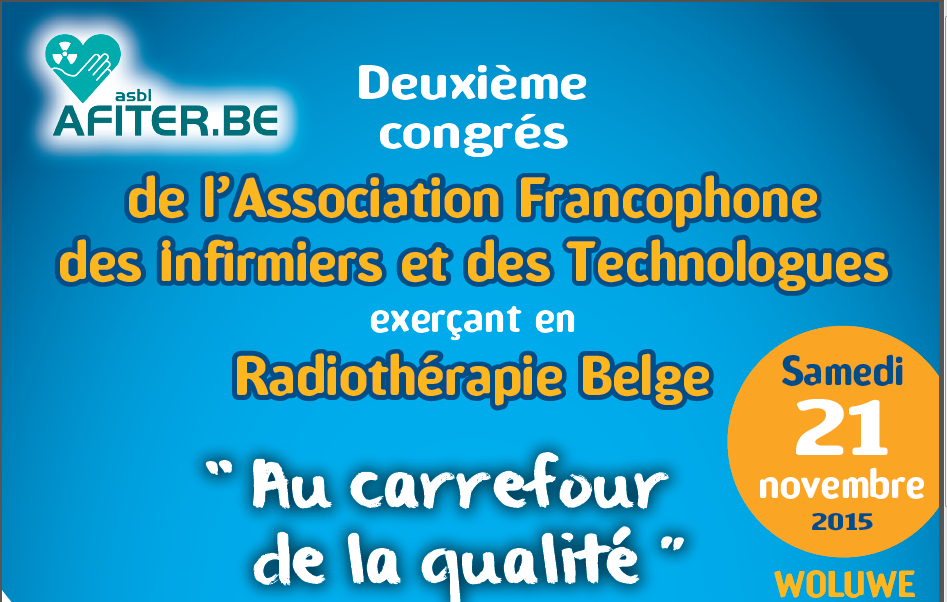 Formulaire d’inscriptionau congrès 2015Nom	: Prénom : Profession : Département : Centre : Adresse : Pays : Adresse mail :  Formule choisie :Membre AFITER.be, FNIB, MRTB [40 euros]Non membre [60 euros]Etudiant [30 euros]Congrès + adhésion [70 euros] 			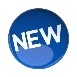 PayementPar virement sur le compte BE 53 0688 9998 8053 en mentionnant votre nom, prénom et « Inscription congrès 2015 » dans la communication du virement	